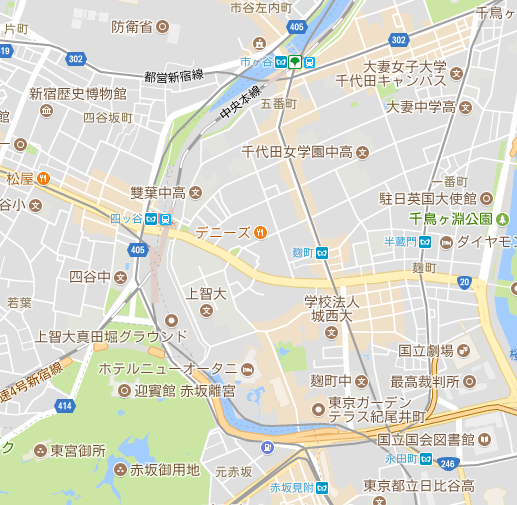 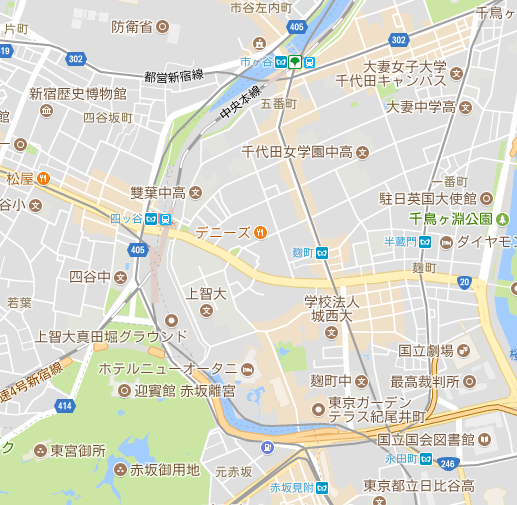 団体名住所〒℡・ＦＡＸ℡　　　　　　　　　　　　　　　ＦＡＸメールアドレスご担当者のお名前№お名前職名１２３